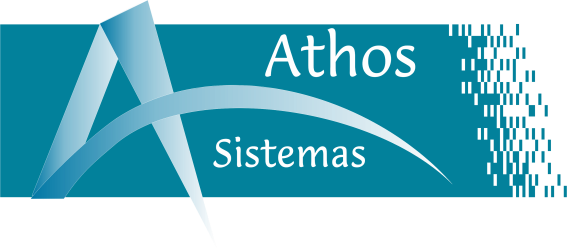 PLACA InBio-460      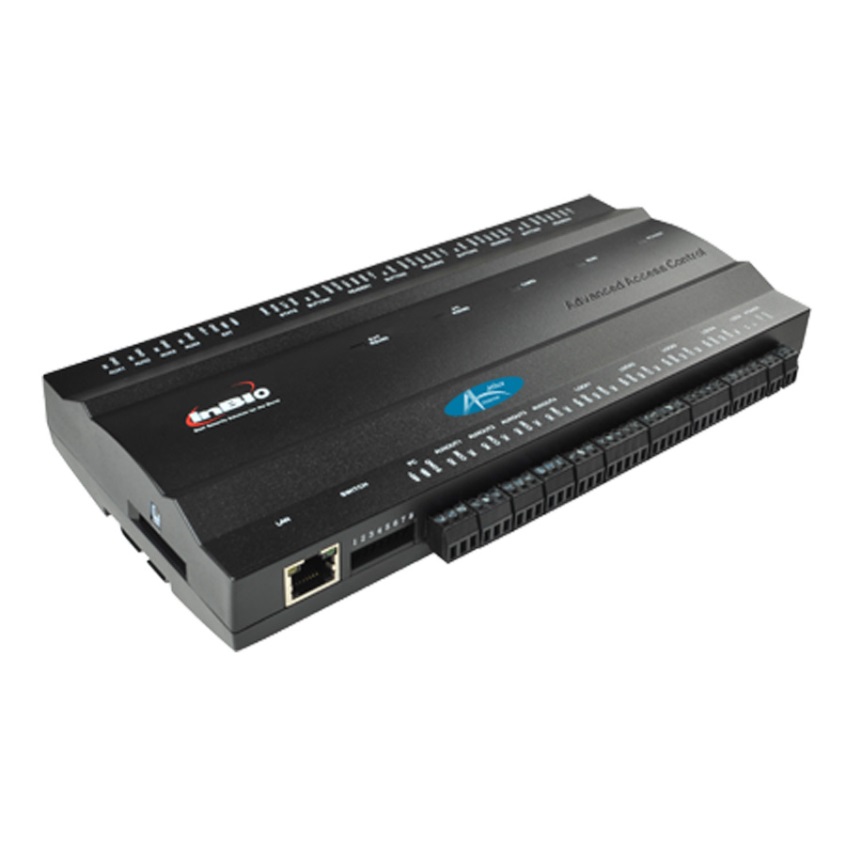 CapacidadeCapacidade de Impressão Digital - 3K/10K/20K  Capacidade de Senha - 30.000Capacidade de Cartão - 30.000Capacidade de Eventos  - 100.000	HardwarePlataforma - ZEM760CPU - 32 bit 400MHZ CPUMemória RAM - 32M BitsMemória Flash - 128M BitsLED indicador - Para comunicação, Alimentação e leitura do cartãoMaterial da Carcaça (PVC)Ambiente de InstalaçãoTemperatura de Operação  - 0º ~ 45ºC                                              Umidade de Operação - 20% ~ 80%AlimentaçãoAlimentação - 12V DC/ 3A          ComunicaçãoPorta de comunicação - TCP/IP, RS485                            Wiegand 26 Bits - EntradaDimensõesDimensões (LxAxP) mm	 - 223x130x35Peso - 370gFirmwareSistema operacional - LinuxAplicações - Controle de acesso                SDK - PULLSDKOutras InformaçõesMétodo de autenticação  - Senha/ Cartão/ Impressão digitalProximidade - Cartão ID 125KHz / Cartão Mifare 13.56 MHzIntegração    	 Quantidade             Fechadura 4Botoeira 4Saída Auxiliar 4Leitores Escravos Wiegand 4Sensor de Porta	 1Entrada Auxiliar 4Leitores Escravos RS485 8